Контрольная работа по теме «КинематикаВариант №11. Автомобиль движется по дороге по закону x=–5+4t–11t2 . Чему равны проекции начальной скорости, ускорения автомобиля. Написать уравнение зависимости скорости от времени.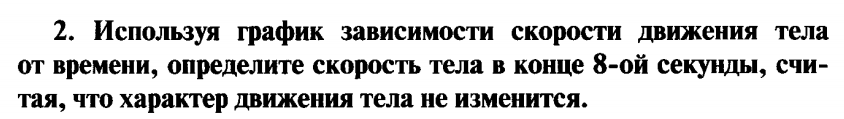 Ответ: ___________________м/с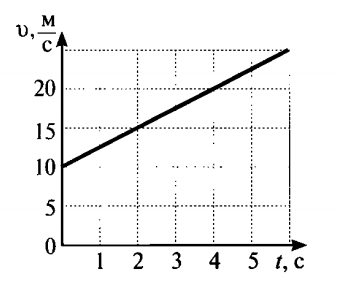 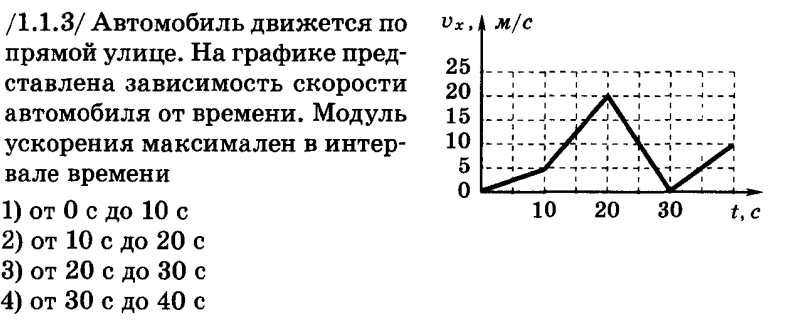 4. Зависимость пути от времени для прямолинейно движущегося тела имеет вид: S(t) = 12,5t , где все величины выражены в СИ. Ускорение тела равноОтвет: ________м/с2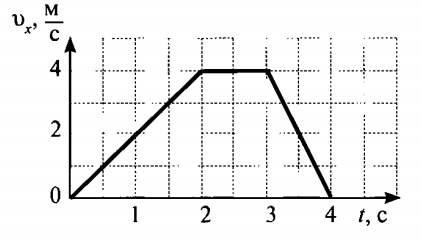 5. На рисунке представлен график зависимости проекции скорости тела от времени. Какой путь прошло тело за интервал времени от 0 до 3 с?Ответ: _______м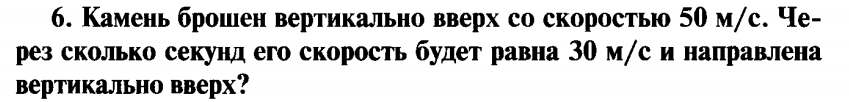 Ответ : ________с7. Материальная точка движется по окружности с постоянной скоростью. Как изменится центростремительное ускорение точки, если скорость уменьшить в 2 раза, а радиус окружности в 2 раза увеличить?1) уменьшится в 2 раза2) увеличится в 2 раза3) увеличится в 4 раза4) уменьшится в 8 разЗадача на соответствие8. Материальная точка движется с постоянной скоростью по окружности радиусом R. Как изменятся перечисленные величины при уменьшении скорости движения точки?Записать решение задачи полностью.9. Тело свободно падает с высоты 80 м. Чему равна скорость тела у поверхности земли?Контрольная работа по теме «КинематикаВариант №2 Поезд движется на участке пути так, что его скорость меняется по дороге по закону v= 4t –5. Чему равны проекции начальной скорости, ускорения поезда. Написать уравнение зависимости перемещения от времени.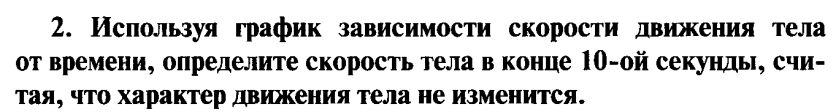 Ответ: ______________м/с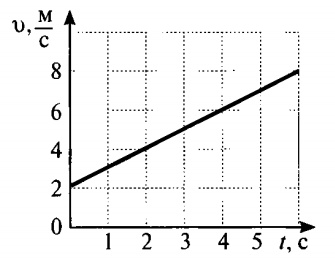 3. На рисунке представлен график зависимости скорости тела от времени движения. Сравните модули ускорения а1, а2 и а3 тела в моменты времени tl, t2 и t3.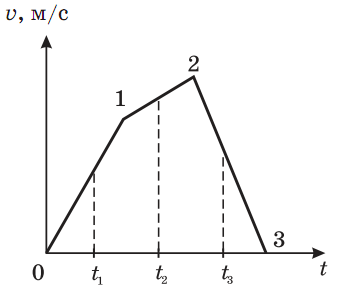 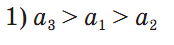 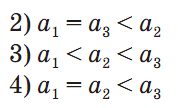 4. Зависимость пути от времени для прямолинейно движущегося тела имеет вид: S(t) = 9 t2-t, где все величины выражены в СИ. Ускорение тела равноОтвет: ________м/с25. На рисунке представлен график зависимости проекции скорости тела от времени. Какой путь прошло тело за интервал времени от 0 до 20 с?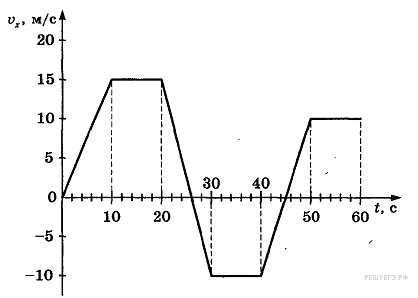 Ответ: _______м6. От высокой скалы откололся и стал свободно падать камень. Какую скорость он будет иметь через 3 с после начала падения?Ответ : ________м/с7. Материальная точка движется по окружности с постоянным центростремительным ускорением. Как изменится скорость точки, если ускорение уменьшить в 2 раза, а радиус окружности в 2 раза увеличить?Ответ: В________разЗадача на соответствие8. Материальная точка движется с постоянной скоростью по окружности радиусом R. Как изменятся перечисленные величины при уменьшении скорости движения точки?Ответ: Записать решение задачи полностью.9.  Тело бросили с земли со скоростью 20 м/с под углом 30° к горизонту. На какую максимальную высоту оно поднимется?Контрольная работа по теме «КинематикаВариант №31. Автомобиль движется по дороге по закону c начальной скоростью 
v0 =25м/с и ускорением а=–2,5 м/с2 . Написать уравнения зависимости скорости от времени, уравнение зависимости пути от времени.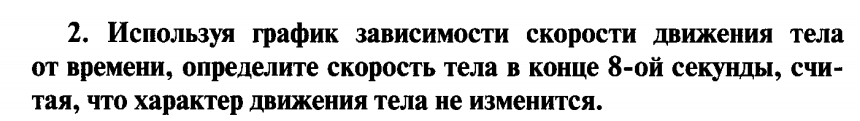 Ответ:__________________м/с 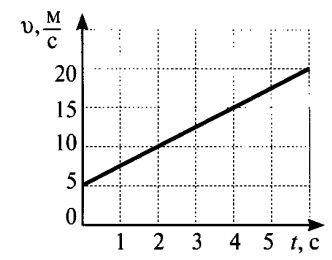 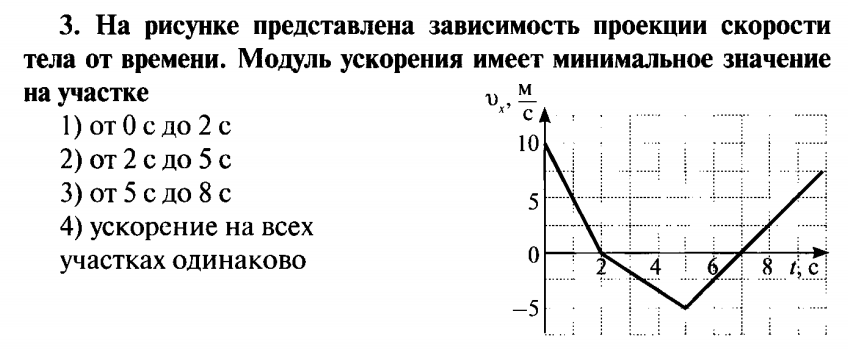 4. Зависимость пути от времени для прямолинейно движущегося тела имеет вид: S(t) = 4t - 15 t2, где все величины выражены в СИ. Ускорение тела равноОтвет: ________м/с25. На рисунке представлен график зависимости проекции скорости тела от времени. Какой путь прошло тело за интервал времени от 30 до 40 с?Ответ: _______м6.  Тело брошено вертикально вверх с начальной скоростью 20 м/с. Каков модуль скорости тела через 0,5 с после начала движения? Сопротивление воздуха не учитывать.Ответ: ______м/с7. Материальная точка движется по окружности с постоянной скоростью. Во сколько раз изменится центростремительное ускорение точки, если скорость уменьшить в 2 раза, и радиус окружности уменьшить в 2 раза? Ответ : в _____разЗадача на соответствие:8. Материальная  точка  движется  с   постоянной  скоростью по окружности радиусом R. Как изменятся перечисленные ве-личины при уменьшении скорости движения точки;Записать решение задачи полностью9.  Пуля вылетела из ствола ружья под углом 60° к горизонту со скоростью 60 м/с. Она пролетит расстояние 90 м по горизонтали за времяКонтрольная работа по теме «КинематикаВариант №41. 1. Лифт  движется  по закону S=8t–3t2 . Чему равны проекции начальной скорости, ускорения лифта. На какое расстояние переместится лифт за время  3с.2. Используя график зависимости скорости движения тела от времени, определите проекцию скорость тела в конце 12-ой секунды, считая, что характер движения тела не изменится.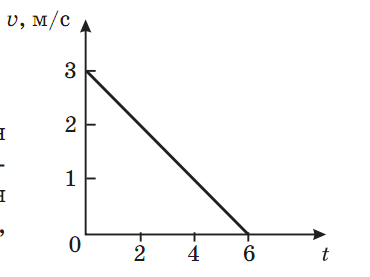 Ответ: _____________м/с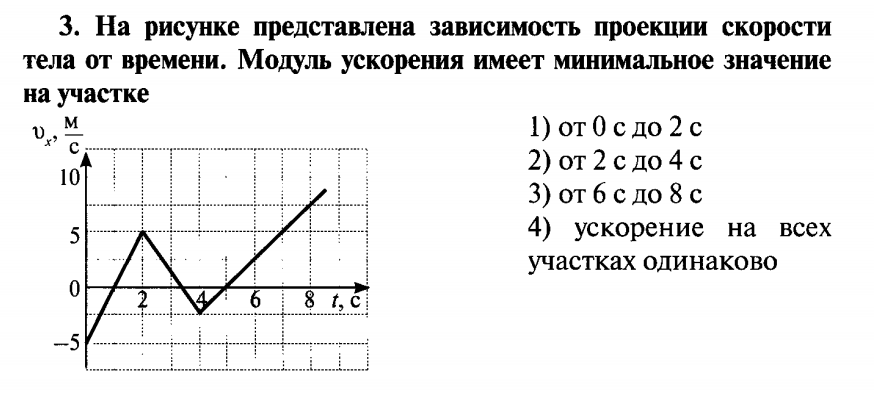 4. Зависимость пути от времени для прямолинейно движущегося тела имеет вид: S(t) = 3t + 0,5 t 2, где все величины выражены в СИ. Ускорение тела равноОтвет: _____________м/с 25. На рисунке представлен график зависимости проекции скорости тела от времени. Какой путь прошло тело за интервал времени от 40 до 50 с?Ответ: _______м6.  Камень, брошенный вертикально вверх с поверхности Земли со скоростью 20 м/с, упал обратно на Землю. Сопротивление воздуха мало. Сколько примерно времени камень находился в полете?Ответ:_________с7. Материальная точка движется по окружности с постоянным центростремительным ускорением. Как изменится скорость точки, если ускорение увеличить в 2 раза, а радиус окружности в 2 раза уменьшить?Ответ: В________разЗадача на соответствие:8. Материальная точка движется с постоянной скоростью по окружности радиусом R. Как изменятся перечисленные величины при уменьшении скорости движения точки?Ответ : Записать решение задачи полностью9.  Диск радиусом 20 см равномерно вращается вокруг своей оси. Скорость точки, находящейся на расстоянии 15 см от центра диска, равна 1,5 м/с. Чему равна скорость крайних точек диска?ВеличинаИзменениеА. центростремительное1) увеличитсяускорение2) уменьшитсяБ. частота обращения3) не изменитсяпо окружностиОтвет:АБВеличинаИзменениеА. период обращения1) увеличитсяпо окружности2) уменьшитсяБ. частота обращения3) не изменитсяпо окружностиАБВеличинаИзменениеА. угловая скорость1) увеличитсяБ. период обращения2) уменьшитсяпо окружности3) не изменитсяОтветАБВеличинаИзменениеА. угловая скорость1) увеличитсяБ. центростремительное2) уменьшитсяускорение3) не изменитсяАБ